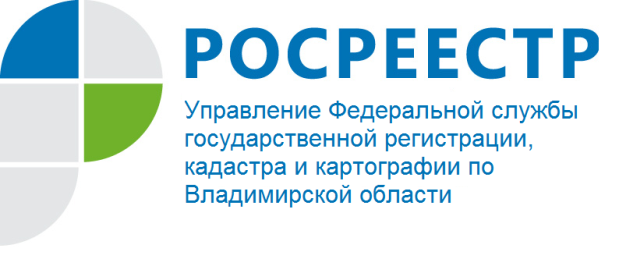 ПРЕСС-РЕЛИЗУправление Росреестра по Владимирской области информируето проведении прямой телефонной линии на тему: «Полномочия Управления Росреестра по Владимирской области в сфере осуществления государственного земельного надзора»Управление Росреестра по Владимирской области информирует о том, что 22 апреля 2022 года будет проводиться прямая телефонная линия с населением города Владимира и Владимирской области на тему: «Полномочия Управления Росреестра по Владимирской области в сфере осуществления государственного земельного надзора».На вопросы граждан ответит начальник отдела государственного земельного надзора - Ломтев Денис Сергеевич.Время проведения прямой телефонной линии: с 09:00 до 11:00 часов.Свои вопросы Вы можете задать по телефону: (4922) 32-11-94.Материал подготовлен Управлением Росреестра по Владимирской областиКонтакты для СМИУправление Росреестра по Владимирской областиг. Владимир, ул. Офицерская, д. 33-аОтдел организации, мониторинга и контроля(4922) 45-08-29(4922) 45-08-26